Маткапитал на оплату детского сада: как потратить господдержку на дошкольное образование. Средства материнского капитала можно направить на оплату дошкольного образования и услуг по присмотру и уходу за детьми. На эти цели господдержку можно использовать сразу после рождения ребенка, не дожидаясь трехлетнего возраста.  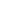 Документы:к заявлению нужно приложить копию договора между организацией и владельцем сертификата — она должна быть заверена этой организацией. В договор должно быть включено обязательство по содержанию ребенка, а также расчет размера платы. Обязательно нужны реквизиты организации — деньги переводятся только безналичным путем на ее счет.  Сроки Заявление будет рассмотрено в течение месяца. При положительном решении деньги будут переводиться за соответствующие периоды обучения. Первый платеж — в течение 5 рабочих дней, остальные — с учетом сроков по договору. 